Senecio candicansVorreservationWegen grosser Nachfrage und Produkteneuheit im grüene tuume können Sie dieses Jahr bei uns vorreservieren.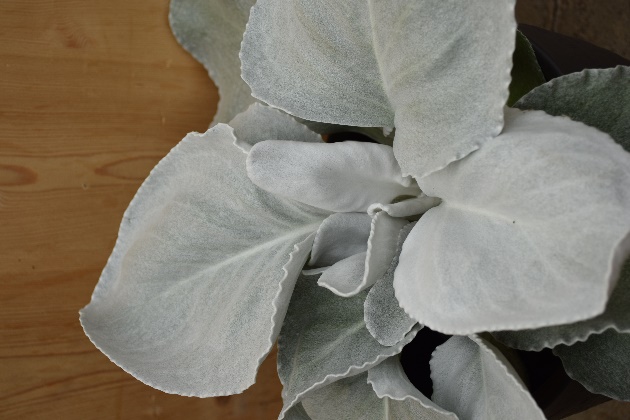 Senecio candicans kann man gut das ganze Jahr draussen an einem warmen, gut durchlüfteten Standort halten. Bei längeren Regenperioden kann das Kreuzkraut die graue Farbe kurzzeitig verlieren, bekommt sie jedoch nach einigen Tagen wieder.Als Solitär Pflanze in einem grossen Topf zieht das Kreuzkraut jeden Blick auf sich.Die einzelnen Blätter kann man auch gut schneiden, Flach auf den Tisch legen und trocknen lassen und so in der Floristik verwenden.Bitte beachten Sie den Bestellschluss.Nur solange Vorrat Alle Preise exkl. MwSt.TopfPreisIhre BestellungTopfPreisIn Stückzahl16 er Topf9.80 Fr.21 er Topf16.90 Fr.35 er Topf35.00 Fr.Kundenbestellung für:Trend& BlumenbörseName/ Tel:Abholtermin:Bestellschluss:Samstag 6.Juni 2020Auslieferungstermine:Auslieferung Woche 27 (ab 29.6.20)Auslieferung Woche 33 (ab 10.8.20Auslieferung Woche 38 (ab 14.9.20)